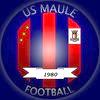 Catégorie :	Nom : 	 Prénom : 	Adresse :	Code postal : 	 Ville :	Date de naissance :	 Lieu de naissance :	Tél : 	 Mobile  : 	 Mail  : 	@	Fait à 	 le 	Signature A remettre soit à l’entraineur, soit au forum des associations de Maule, ou lors du premier entraînement de la saison.